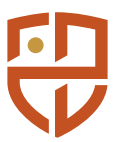 Informacja o wynikach konkursuw trybie art. 119 ustawy z dnia 20 lipca 2018 r.Prawo o szkolnictwie wyższym i nauce (Dz. U. z 2023, poz. 742, z późn. zm.).W dniu 09.02.2024 r. komisja konkursowa Akademii Wymiaru Sprawiedliwości rozstrzygnęła konkurs na stanowisko adiunkta w Centrum Badań Polityki Europejskiej ogłoszony w dniu 30.11.2023r.Na stanowisko adiunkta rekomenduje zatrudnienie p. Jakuba Berezowskiego.Uzasadnienie: Kandydat spełnia wymogi formalne i merytoryczne określone warunkami konkursu.                                